Plan pracy wychowawczo-dydaktycznej - czerwiec I Krąg tematyczny:  Dzieciaki w ruchu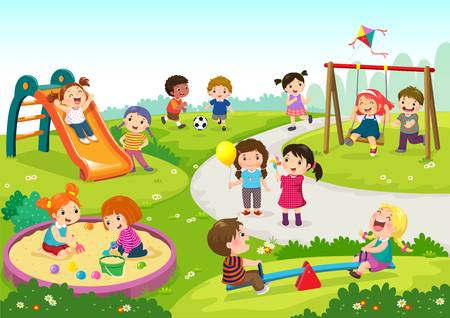 Temat  1.: Letnie sportyTemat  2.: Co można robić z rowerem i hulajnogą?Temat  3.: Co to jest olimpiada? Temat  4.: W co się bawić?Temat  5.: Podróż dookoła świata II Krąg tematyczny:  Lato w sadzie i ogrodzie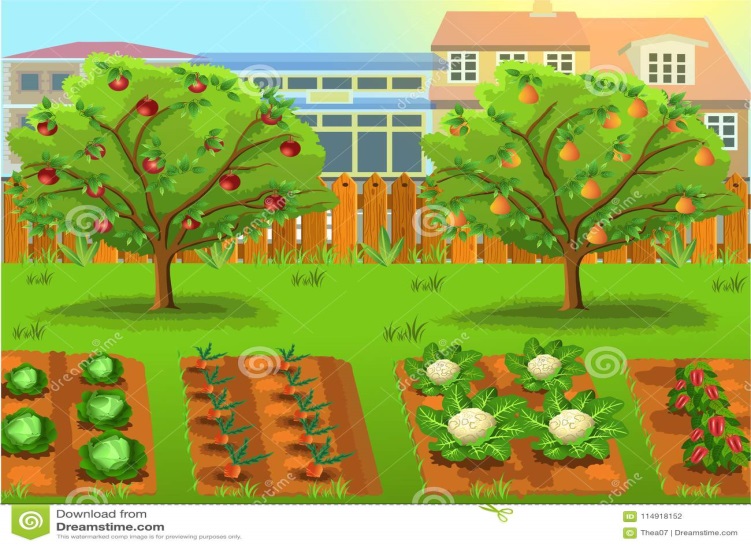 Temat  1.: Idzie do nas latoTemat  2.: Letnie smakiTemat  3.: Owoce lata to samo zdrowie! Temat  4.: Tajemnice świata owadówTemat  5.: Zakładamy zielnik III Krąg tematyczny:   Z wizytą w gospodarstwie wiejskim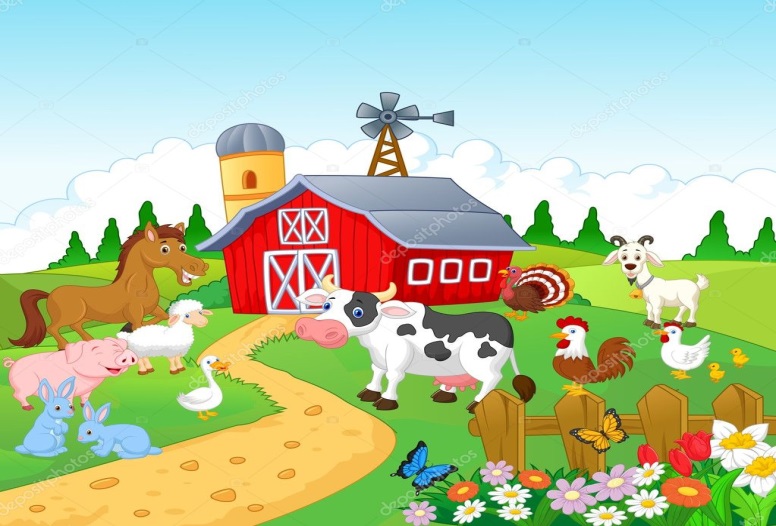 Temat 1.: Jak mija dzień na wsi?Temat  2.: Odwiedzamy gospodarstwo wiejskieTemat  3.: Poznajemy zwierzęta duże i małeTemat  4.: Zdrowe przysmaki z wiejskiej zagrodyTemat  5.: Konstruujemy wiejską zagrodęIV Krąg tematyczny:  : Nadchodzi lato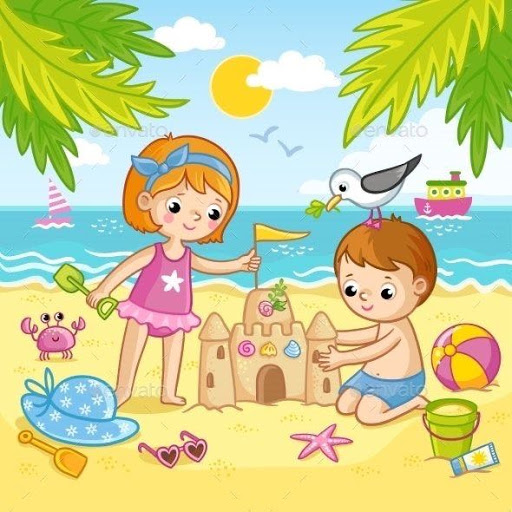 Temat  1.: Z pamiętnika podróżnikaTemat  2.: Pakujemy plecakiTemat  3.: Wszędzie dobrze, ale w domu najlepiejTemat  4.: Ustalamy plan wyprawy po PolsceTemat  5.: Na wyspach Bergamotach